Kaikukortin luovutus 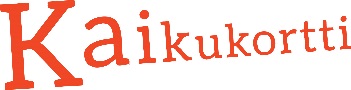 Tietoja luovutetaan eteenpäin ainoastaan niin, että yksittäisten 
Kaikukortin saaneiden henkilöiden tunnistaminen ei ole mahdollista. Asiakas täyttää:	Syntymävuosi __________________
SukupuoliMies 		Nainen 		Muu	
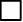 ÄidinkieliSuomi  		Ruotsi		Viro 		Venäjä	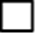 Englanti 		Somali 		Kiina 		Arabia	Albania  		Kurdi 		Jokin muu, mikä ______________________
Postinumero______________________________
Mikä seuraavista vaihtoehdoista sopii Teidän elämäntilanteeseenne (valitse yksi)? A. Työssäkäyvä / yrittäjä 					B. Työtön / lomautettu (omasta mielestään)			C. Opiskelija tai koululainen 				D. Työkyvyttömyyseläkkeellä / pitkäaikaisesti sairas 		 E. Eläkkeellä iän / työvuosien perusteella tai työttömyyseläkkeellä	F. Omaa kotitaloutta hoitava				G. Muu						Tiedoksi: Kansalaisopiston kurssipaikkojen hankkiminen KaikukortillaJos hankit Kaikukortillasi kansalaisopiston kurssipaikan, kansalaisopisto käyttää ilmoittautumisen yhteydessä antamiasi henkilötietojasi sekä tietoa siitä, että sinulla on Kaikukortti, opiston sisäiseen kurssihallinnointiin.Kaikukortin luovuttaja täyttää: Kaikukortin numerosarja: E _ _ _ _ 	Kaikukortin luovutuspäivä (pp.kk.vvvv): ___________________Asiakkaalla on ollut Kaikukortti aiemmin : 	Kyllä , 		Ei 	Kaikukorttia jakavan toimipaikan nimi(sähköisessä lomakkeessa valitaan pudotusvalikosta oma yksikkö):____________________________________________________________________________________ Työntekijän nimi ja tehtävä: _____________________________________________________________

Huom: Työntekijä siirtää tiedot sähköiselle lomakkeelle mahdollisimman pian, kuitenkin vähintään kerran kuussa. Jos asiakas jättää jonkun kohdan täyttämättä, työntekijä merkitsee sähköiseen lomakkeeseen numeron 0 (nolla). 